TIRAMOS LOS DADOS Y ESCRIBIMOS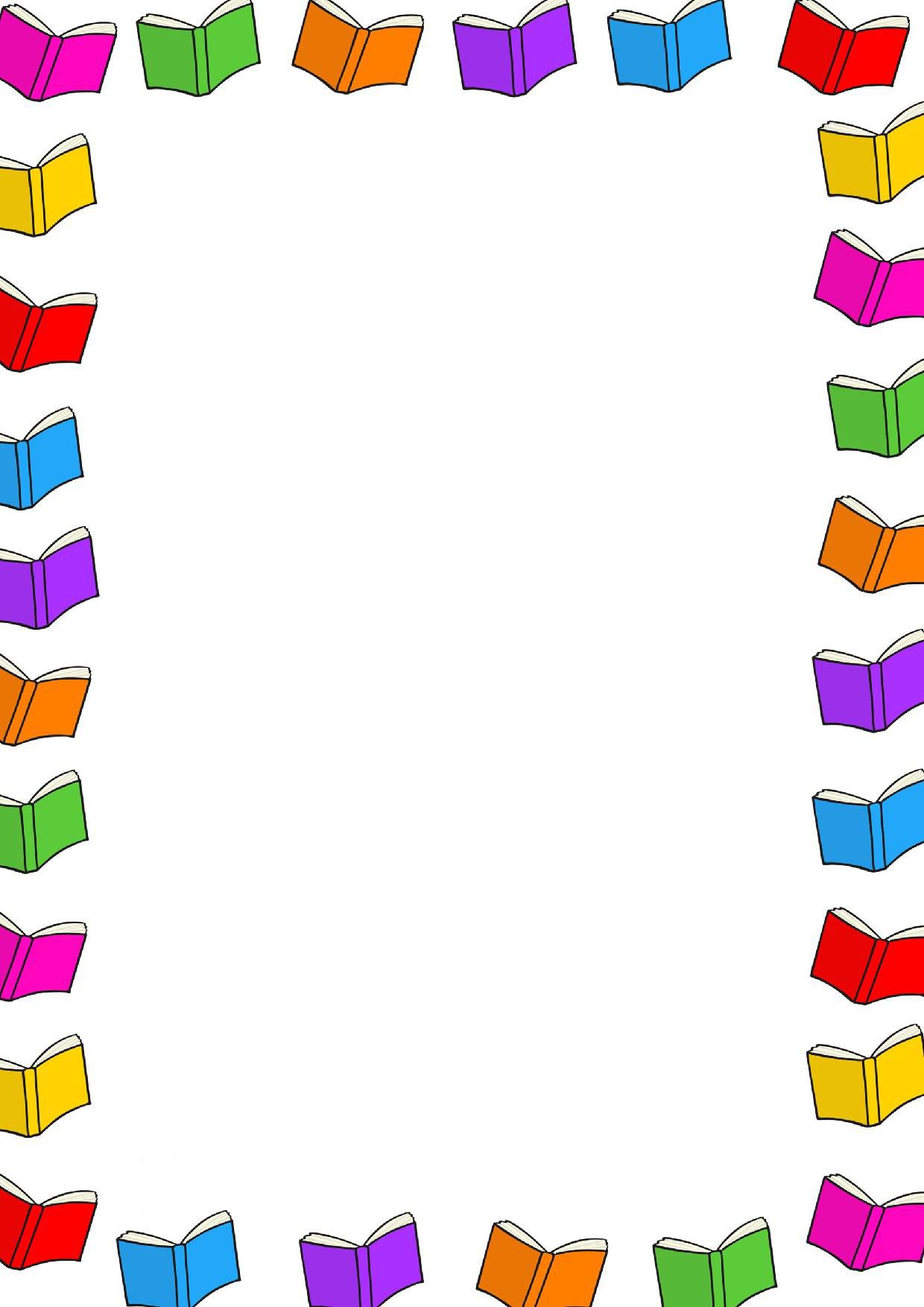 INVENTAMOS UNA ORACIÓN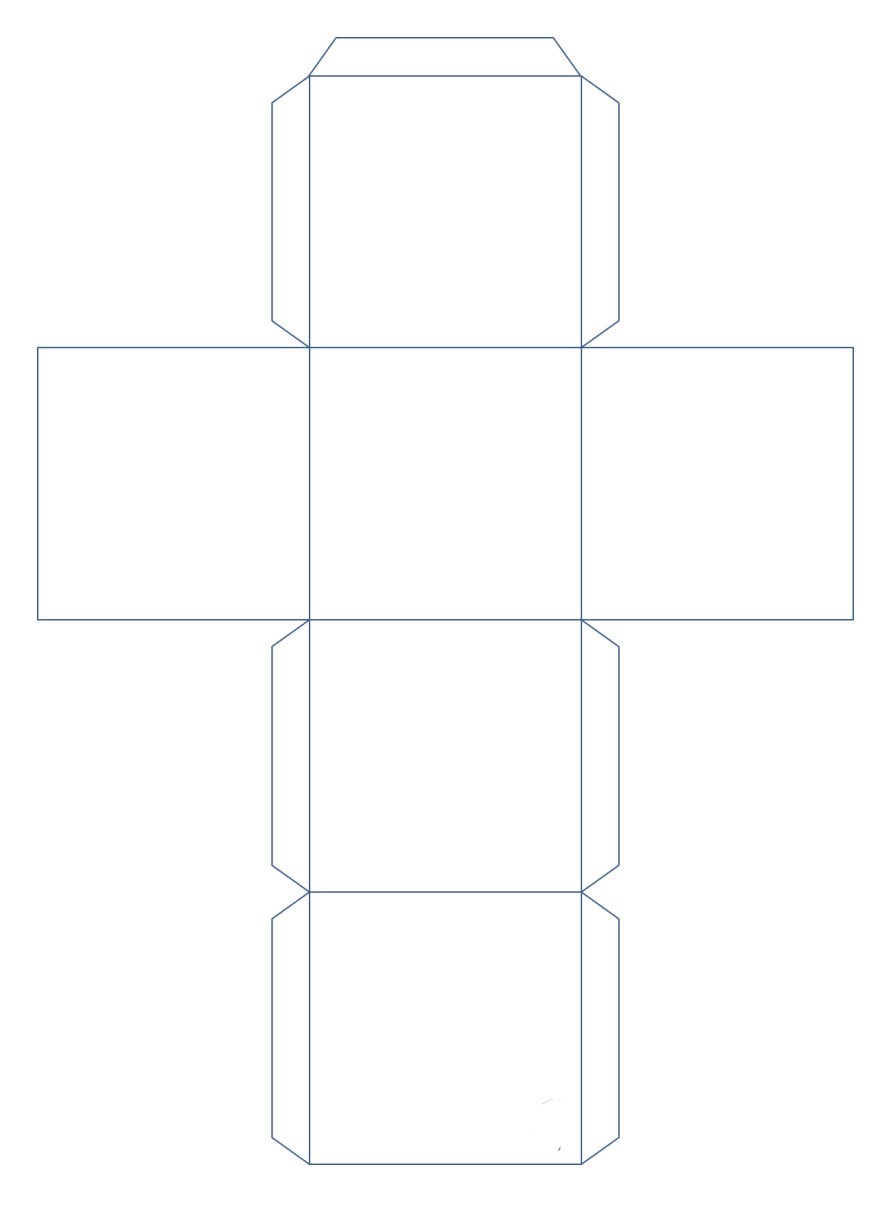 PERSONAVERBO TIEMPO CONJUGACIÓN